В лицее № 5 появится 15 мест дополнительного образования 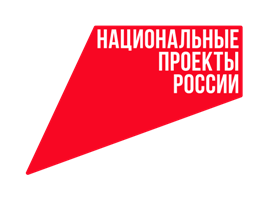 В сентябре текущего года в лицее № 5 будет создано 15 мест дополнительного образования естественно-научного направления.Это станет возможным благодаря реализации  федерального проекта «Успех каждого ребенка» национального проекта «Образование».- Реализация нацпроекта позволит увеличить охват дополнительным образованием детей, модернизировать материально-техническую базу лицея, обновить содержание дополнительного образования детей в соответствии с их интересами, потребностями семьи и общества, -  говорит  начальник отдела дошкольного, общего и дополнительного образования управления образования администрации города Мценска Олеся Сидорова.  -  «Успех каждого ребенка» - это, в первую очередь, совместная деятельность учителя, учащегося и родителей, - отмечает директор лицея Оксана Коин. - Проект направлен на разработку оптимальной для школы образовательной программы, где диалоговые и коммуникативные технологии занимают ведущее место. Важным моментом реализации программы являются индивидуальная и групповая работа с учащимися, активизация их познавательных возможностей и творческого потенциала, организация работы по формированию у учащихся и их родителей опыта выбора индивидуального образовательного маршрута. Проект реализуется через экологическое направление, так как актуальность экологического воспитания диктует сама жизнь - состояние природы в будущем зависит от экологической воспитанности людей. Экологически грамотный человек – это человек, компетентно и ответственно относящийся к природной среде.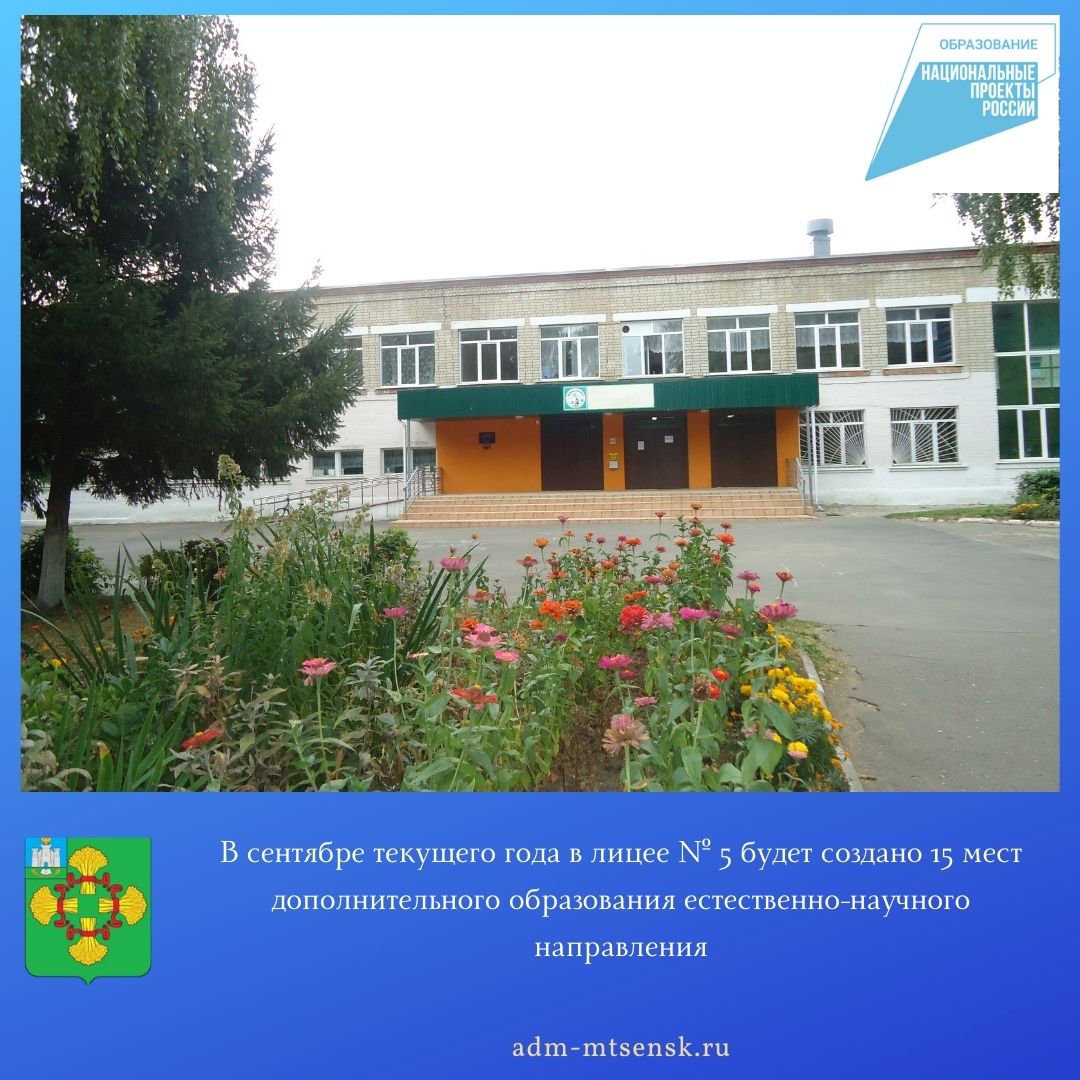 